  الفيدرالية الجزائرية لكرة القدم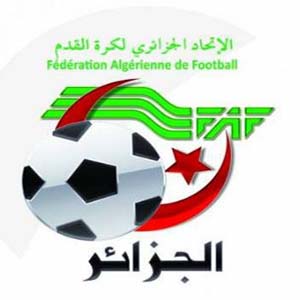 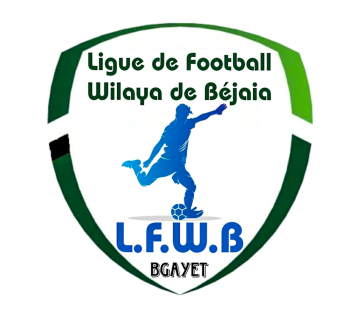                                Fédération Algérienne de Footballرابطة كرة القدم لولاية بجاية                             Ligue de Football de la Wilaya de BéjaiaDIRECTION DES COMPETITIONSHONNEURPROGRAMMATION  05° JOURNEEVENDREDI 25 NOVEMBRE 2022SAMEDI 26 NOVEMBRE 2022**********************************PRE-HONNEURPROGRAMMATION  04° JOURNEEVENDREDI 25 NOVEMBRE 2022SAMEDI 26 NOVEMBRE 2022**********************************JEUNES GROUPE « 1 »PROGRAMMATION 01° JOURNEEVENDREDI 25 NOVEMBRE 2022SAMEDI 26 NOVEMBRE 2022**********************************JEUNES GROUPE « 2 »PROGRAMMATION 01° JOURNEEVENDREDI 25 NOVEMBRE 2022**********************************JEUNES GROUPE « 3 »PROGRAMMATION 01° JOURNEEVENDREDI 25 NOVEMBRE 2022SAMEDI 26 NOVEMBRE 2022**********************************JEUNES GROUPE « 4 »PROGRAMMATION 01° JOURNEEVENDREDI 25 NOVEMBRE 2022SAMEDI 26 NOVEMBRE 2022**********************************SOUS TOUTES RESERVES DE CHANGEMENT.StadesRencontresRencontresHorairesBENAL. PRINCIPALJS I. OuazzougRC Seddouk 14 H 30AOKASCRB AokasSRB Tazmalt14 H 30AMIZOURJSB Amizour RC Ighil Ali 15 H 00MELBOUJS Melbou NC Bejaia 14 H 30OUED GHIRAS Oued GhirUS Soummam15 H 00StadesRencontresRencontresHorairesBENI MANSOURUS Beni MansourARB Barbacha14 H 00AIT R’ZINECRB Ait R’ZineO M’Cisna15 H 00StadesRencontresRencontresHorairesTAZMALTOS Tazmalt CS P. CIVILE 15 H 00StadesRencontresRencontresHorairesBOUHAMZAIRB BouhamzaWRB Ouzellaguen14 H 00OUZELLAGUENCSS AouzellaguenCSA Tizi Tifra14 H 00MELBOUES Tizi WerJS Tissa15 H 00BENAL. PRINCIPALJS BejaiaNB Taskriout 14 H 00BEJAIA NACERIAAS Taassast CS Boudjellil 14 H 00OUED GHIRCR Mellala OC Akfadou 14 H 00Stades		Rencontres		RencontresU15U17U19TASKRIOUTNB TaskrioutCRB Aokas10 H 0011 H 3014 H 00Stades		Rencontres		RencontresU15U17U19MELBOUES Tizi WerNC Bejaia09 H 3011 H 0012 H 30BENAL. ANNEXEJS I. OuazzougJS Melbou10 H 0011 H 3014 H 00AIT SMAILA. Ait SmailUS Soummam 10 H 0011 H 3014 H 00Stades		Rencontres		RencontresU15U17U19BENAL. ANNEXEJS Bejaia ARB Barbacha10 H 0011 H 3014 H 00AMIZOURJSB AmizourCR Mellala 09 H 3011 H 0012 H 30SEMAOUNJS TissaJSA Amizour10 H 0011 H 3014 H 00OUED GHIRAS Oued GhirAS Taassast09 H 3011 H 0012 H 30EXEMPTCS P. Civile CS P. Civile CS P. Civile CS P. Civile CS P. Civile Stades		Rencontres		RencontresU15U17U19TAZMALTOS TazmaltIRB Bouhamza09 H 3011 H 0012 H 30OUZELLAGUENCSS AouzellaguenCRB Ait R’Zine10 H 3012 H 0014 H 00BENI MANSOURUS Beni Mansour WRB Ouzellaguen 10 H 0011 H 3014 H 00Stades		Rencontres		RencontresU15U17U19AIT R’ZINERC Ighil AliSRB Tazmalt 09 H 3011 H 0012 H 30EXEMPTCS BoudjellilCS BoudjellilCS BoudjellilCS BoudjellilCS BoudjellilStades		Rencontres		RencontresU15U17U19CSA Tizi Tifra JST Adekar10 H 0011 H 3014 H 00CHEMINIJS CheminiOC Akfadou10 H 0011 H 3014 H 00M’CISNAO M’CisnaEl Flaye ACS10 H 0011 H 3014 H 00Stades		Rencontres		RencontresU15U17U19BENI MAOUCHEES Beni Maouche RC Seddouk10 H 0011 H 3014 H 00